Request or Alternative Provision from Education Inclusion Support Service (EISS) Primary Support Service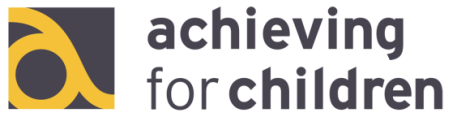 Key Stages 1 and 2  All requests for alternative provision to what is ordinarily available at school will be placed on the Education Inclusion Support Service Panel (RRP) Please return this form to the by email:  EISS@achievingforchildren.org.uk     Before requesting alternative provision please be mindful that if the request falls outside of the local authority statutory duty to provide alternative provision, there will be a charge for services provided to the referring body.Thank you for taking the time to fill in the referral formPupil Information 										Section 1Pupil Information 										Section 1Pupil Information 										Section 1Pupil Information 										Section 1Pupil Information 										Section 1Pupil Information 										Section 1Pupil Information 										Section 1Pupil Information 										Section 1Pupil Information 										Section 1Pupil Information 										Section 1Pupil Information 										Section 1Pupil Information 										Section 1Pupil’s nameFemaleMaleFemaleMaleFemaleMaleFemaleMaleDate of birthYear groupYear groupSchoolUPN:UPN:UPN:EthnicityHome addressLocal AuthorityLocal AuthorityLocal AuthorityKingstonRichmondHome addressCluster Cluster Cluster Name of parents or carersMother:Contact number:Email address:Home address:(if different from above)Mother:Contact number:Email address:Home address:(if different from above)Mother:Contact number:Email address:Home address:(if different from above)Father:Contact number:Email Address:Home address:(if different from above)Father:Contact number:Email Address:Home address:(if different from above)Father:Contact number:Email Address:Home address:(if different from above)Father:Contact number:Email Address:Home address:(if different from above)Father:Contact number:Email Address:Home address:(if different from above)Father:Contact number:Email Address:Home address:(if different from above)Father:Contact number:Email Address:Home address:(if different from above)Father:Contact number:Email Address:Home address:(if different from above)Type of request   (Please highlight your referral)						Section 2Type of request   (Please highlight your referral)						Section 2Type of request   (Please highlight your referral)						Section 2Type of request   (Please highlight your referral)						Section 2Type of request   (Please highlight your referral)						Section 2Type of request   (Please highlight your referral)						Section 2Type of request   (Please highlight your referral)						Section 2Type of request   (Please highlight your referral)						Section 2Type of request   (Please highlight your referral)						Section 2Type of request   (Please highlight your referral)						Section 2Type of request   (Please highlight your referral)						Section 2Type of request   (Please highlight your referral)						Section 2MedicalMedicalMedicalAt Risk of Permanent Exclusion At Risk of Permanent Exclusion Special Educational Needs and Disability (via SEN)Special Educational Needs and Disability (via SEN)Special Educational Needs and Disability (via SEN)Special Educational Needs and Disability (via SEN)Special Educational Needs and Disability (via SEN)Special Educational Needs and Disability (via SEN)Special Educational Needs and Disability (via SEN)Before requesting individual tuition please be mindful that if the request falls outside of the local authority statutory duty to provide individual tuition, there may be a charge for services provided to the referring body. Before requesting individual tuition please be mindful that if the request falls outside of the local authority statutory duty to provide individual tuition, there may be a charge for services provided to the referring body. Before requesting individual tuition please be mindful that if the request falls outside of the local authority statutory duty to provide individual tuition, there may be a charge for services provided to the referring body. Before requesting individual tuition please be mindful that if the request falls outside of the local authority statutory duty to provide individual tuition, there may be a charge for services provided to the referring body. Before requesting individual tuition please be mindful that if the request falls outside of the local authority statutory duty to provide individual tuition, there may be a charge for services provided to the referring body. Before requesting individual tuition please be mindful that if the request falls outside of the local authority statutory duty to provide individual tuition, there may be a charge for services provided to the referring body. Before requesting individual tuition please be mindful that if the request falls outside of the local authority statutory duty to provide individual tuition, there may be a charge for services provided to the referring body. Before requesting individual tuition please be mindful that if the request falls outside of the local authority statutory duty to provide individual tuition, there may be a charge for services provided to the referring body. Before requesting individual tuition please be mindful that if the request falls outside of the local authority statutory duty to provide individual tuition, there may be a charge for services provided to the referring body. Before requesting individual tuition please be mindful that if the request falls outside of the local authority statutory duty to provide individual tuition, there may be a charge for services provided to the referring body. Before requesting individual tuition please be mindful that if the request falls outside of the local authority statutory duty to provide individual tuition, there may be a charge for services provided to the referring body. Before requesting individual tuition please be mindful that if the request falls outside of the local authority statutory duty to provide individual tuition, there may be a charge for services provided to the referring body. Date of referral:Date of referral:Date of referral:Date of referral:Date of referral:Date of referral:Date of referral:Date of referral:Date of referral:Date of referral:Date of referral:Date of referral:Details of referrer: Details of referrer: Details of referrer: Name:Tel:Email:Name:Tel:Email:Name:Tel:Email:Name:Tel:Email:Name:Tel:Email:Name:Tel:Email:Name:Tel:Email:Name:Tel:Email:Name:Tel:Email:Details of Lead Professional in School: Head of Year orSENCO This will be the allocated teacher for the EISS main contact in schoolDetails of Lead Professional in School: Head of Year orSENCO This will be the allocated teacher for the EISS main contact in schoolDetails of Lead Professional in School: Head of Year orSENCO This will be the allocated teacher for the EISS main contact in schoolName:Tel:Email:Name:Tel:Email:Name:Tel:Email:Name:Tel:Email:Name:Tel:Email:Name:Tel:Email:Name:Tel:Email:Name:Tel:Email:Name:Tel:Email:Other professional involvementOther professional involvementOther professional involvementOther professional involvementOther professional involvementOther professional involvementOther professional involvementReport attached and date of report			    Section 3Report attached and date of report			    Section 3Report attached and date of report			    Section 3Report attached and date of report			    Section 3Report attached and date of report			    Section 3Early Help and Assessment Planning Tool completedEarly Help and Assessment Planning Tool completedYesNoLead professional:Contact details:YesNoLead professional:Contact details:YesNoLead professional:Contact details:YesNoLead professional:Contact details:YesNoLead professional:Contact details:Child looked after by the authorityChild looked after by the authorityYesNoLead professional:Contact details:YesNoLead professional:Contact details:YesNoLead professional:Contact details:YesNoLead professional:Contact details:YesNoLead professional:Contact details:Child protection plan/child in need planChild protection plan/child in need planYesNoLead professional:Contact details:YesNoLead professional:Contact details:YesNoLead professional:Contact details:YesNoLead professional:Contact details:YesNoLead professional:Contact details:CAMHSCAMHSYesNoClinician:Contact details:YesNoClinician:Contact details:YesNoClinician:Contact details:YesNoClinician:Contact details:YesNoClinician:Contact details:Other servicesand named professionalOther servicesand named professionalEducational psychology: Yes No EP name:Contact details:Educational psychology: Yes No EP name:Contact details:Educational psychology: Yes No EP name:Contact details:Educational psychology: Yes No EP name:Contact details:Educational psychology: Yes No EP name:Contact details:Other servicesand named professionalOther servicesand named professionalEducation Welfare Service: Yes NoEWO name:Contact details:Education Welfare Service: Yes NoEWO name:Contact details:Education Welfare Service: Yes NoEWO name:Contact details:Education Welfare Service: Yes NoEWO name:Contact details:Education Welfare Service: Yes NoEWO name:Contact details:Other servicesand named professionalOther servicesand named professionalSocial Care Team: Yes NoSocial worker name: Family Support name: Contact details:Social Care Team: Yes NoSocial worker name: Family Support name: Contact details:Social Care Team: Yes NoSocial worker name: Family Support name: Contact details:Social Care Team: Yes NoSocial worker name: Family Support name: Contact details:Social Care Team: Yes NoSocial worker name: Family Support name: Contact details:Other servicesand named professionalOther servicesand named professionalHealth: Yes No Consultants name:Contact details: Health: Yes No Consultants name:Contact details: Health: Yes No Consultants name:Contact details: Health: Yes No Consultants name:Contact details: Health: Yes No Consultants name:Contact details: Other servicesand named professionalOther servicesand named professionalYouth Offending Team: Yes No YOS worker name:Contact details:Youth Offending Team: Yes No YOS worker name:Contact details:Youth Offending Team: Yes No YOS worker name:Contact details:Youth Offending Team: Yes No YOS worker name:Contact details:Youth Offending Team: Yes No YOS worker name:Contact details:Other servicesand named professionalOther servicesand named professionalOther: Other: Other: Other: Other: Educational Information 									Section 4Key Stage 1Current levels Maths English Science Key Stage 2Current levels Maths English Science Attendance information 									Section 5Please attach a copy of the attendance certificates with your requestAttendance information 									Section 5Please attach a copy of the attendance certificates with your requestCurrent Year %Previous Year %Exclusion information 									Section 6 Exclusion information 									Section 6 Details of any fixed term exclusionsMedical request information									Section 7If your request is for ‘medical tuition’ then following section MUST be completed.Please note that medical referrals will not be considered unless accompanied by a signed letter from the consultant concerned with this child.  (see section 3)Please give details of the medical condition and diagnosis, please ensure the report is attached For how long do you anticipate tuition will be neededPlease include any other information that could help us plan and work more effectively with the child concerned to provide a continuum of careAt risk of permanent exclusion 								Section 8At risk of permanent exclusion 								Section 8At risk of permanent exclusion 								Section 8At risk of permanent exclusion 								Section 8At risk of permanent exclusion 								Section 8At risk of permanent exclusion 								Section 8Please provide details of any fixed Term Exclusion Please provide details of any fixed Term Exclusion Please provide details of any fixed Term Exclusion Please provide details of any fixed Term Exclusion Please provide details of any fixed Term Exclusion Please provide details of any fixed Term Exclusion Dates:Duration:Reason: Details of support or additional provision following exclusionDetails of support or additional provision following exclusionWhat preventative measures have been taken to prevent further exclusion?Special educational needs and disability request information 				Section 9Please note that SEND referrals will be charged through SEND Finance Special educational needs and disability request information 				Section 9Please note that SEND referrals will be charged through SEND Finance Special educational needs and disability request information 				Section 9Please note that SEND referrals will be charged through SEND Finance Special educational needs and disability request information 				Section 9Please note that SEND referrals will be charged through SEND Finance Special educational needs and disability request information 				Section 9Please note that SEND referrals will be charged through SEND Finance Special educational needs and disability request information 				Section 9Please note that SEND referrals will be charged through SEND Finance Education, health and care plan coordinator’s name and contact detailsEducation, health and care plan coordinator’s name and contact detailsEducation, health and care plan coordinator’s name and contact detailsEducation, health and care plan coordinator’s name and contact detailsEducation, health and care plan coordinator’s name and contact detailsEducation, health and care plan coordinator’s name and contact detailsDate of SEN Panel where request was agreed and notes attached Date of SEN Panel where request was agreed and notes attached Date of SEN Panel where request was agreed and notes attached Date of SEN Panel where request was agreed and notes attached Date of SEN Panel where request was agreed and notes attached Date of SEN Panel where request was agreed and notes attached Please give a brief explanation for the request i.e.  Moved in, Complex needs and no school place available Please give a brief explanation for the request i.e.  Moved in, Complex needs and no school place available Please give a brief explanation for the request i.e.  Moved in, Complex needs and no school place available Please give a brief explanation for the request i.e.  Moved in, Complex needs and no school place available Please give a brief explanation for the request i.e.  Moved in, Complex needs and no school place available Please give a brief explanation for the request i.e.  Moved in, Complex needs and no school place available Please attach the following with your request Please attach the following with your request Please attach the following with your request Please attach the following with your request Date of information provided Date of information provided EHCP or statementEHCP or statementEHCP or statementEHCP or statementAppendices (if current)Appendices (if current)Appendices (if current)Appendices (if current)Last annual/interim reviewLast annual/interim reviewLast annual/interim reviewLast annual/interim reviewany other reports you feel are necessaryany other reports you feel are necessaryany other reports you feel are necessaryany other reports you feel are necessaryDetails of expected outcome following a period of alternative provision			Section 10Details of expected outcome following a period of alternative provision			Section 10Details of expected outcome following a period of alternative provision			Section 10Details of expected outcome following a period of alternative provision			Section 10Details of expected outcome following a period of alternative provision			Section 10OptionsOptionsOptionsOptionsPlease tick only one option Has particular social and behavioural difficulties and has a personalised learning plan: this means that, by arrangement, they do not attend their usual school full time. Joint planning is arranged by school with key professionals to secure an increased access to education?Has particular social and behavioural difficulties and has a personalised learning plan: this means that, by arrangement, they do not attend their usual school full time. Joint planning is arranged by school with key professionals to secure an increased access to education?Has particular social and behavioural difficulties and has a personalised learning plan: this means that, by arrangement, they do not attend their usual school full time. Joint planning is arranged by school with key professionals to secure an increased access to education?Has particular social and behavioural difficulties and has a personalised learning plan: this means that, by arrangement, they do not attend their usual school full time. Joint planning is arranged by school with key professionals to secure an increased access to education?Has mental health needs and accesses Child and Adolescent Mental Health Services (CAMHS), either as an in-patient or through services provided in the community? A care plan is agreed to reintegrate back into full time education.Has mental health needs and accesses Child and Adolescent Mental Health Services (CAMHS), either as an in-patient or through services provided in the community? A care plan is agreed to reintegrate back into full time education.Has mental health needs and accesses Child and Adolescent Mental Health Services (CAMHS), either as an in-patient or through services provided in the community? A care plan is agreed to reintegrate back into full time education.Has mental health needs and accesses Child and Adolescent Mental Health Services (CAMHS), either as an in-patient or through services provided in the community? A care plan is agreed to reintegrate back into full time education.Has medical needs other than mental health needs and will return to school when well enough?Has medical needs other than mental health needs and will return to school when well enough?Has medical needs other than mental health needs and will return to school when well enough?Has medical needs other than mental health needs and will return to school when well enough?Has complex needs and no suitable school place is available. Consultation of appropriate provision is to be carried out?Has complex needs and no suitable school place is available. Consultation of appropriate provision is to be carried out?Has complex needs and no suitable school place is available. Consultation of appropriate provision is to be carried out?Has complex needs and no suitable school place is available. Consultation of appropriate provision is to be carried out?Is new to the country and awaiting a school place? The child has been referred to the School Admissions Department or SEND, whichever is appropriate. Is new to the country and awaiting a school place? The child has been referred to the School Admissions Department or SEND, whichever is appropriate. Is new to the country and awaiting a school place? The child has been referred to the School Admissions Department or SEND, whichever is appropriate. Is new to the country and awaiting a school place? The child has been referred to the School Admissions Department or SEND, whichever is appropriate. Has moved from another area and a school place has not been secured; this may include children who are looked after? The child has been referred to the School Admissions Department or SEND, whichever is appropriate.Has moved from another area and a school place has not been secured; this may include children who are looked after? The child has been referred to the School Admissions Department or SEND, whichever is appropriate.Has moved from another area and a school place has not been secured; this may include children who are looked after? The child has been referred to the School Admissions Department or SEND, whichever is appropriate.Has moved from another area and a school place has not been secured; this may include children who are looked after? The child has been referred to the School Admissions Department or SEND, whichever is appropriate.Risk Assessment 										Section 11Risk Assessment 										Section 11Risk Assessment 										Section 11Risk Assessment 										Section 11Risk Assessment 										Section 11To be completed by the School/Referrer Please note Referrals will not be accepted without a completed Risk AssessmentTo be completed by the School/Referrer Please note Referrals will not be accepted without a completed Risk AssessmentTo be completed by the School/Referrer Please note Referrals will not be accepted without a completed Risk AssessmentTo be completed by the School/Referrer Please note Referrals will not be accepted without a completed Risk AssessmentTo be completed by the School/Referrer Please note Referrals will not be accepted without a completed Risk AssessmentSignificant/Critical RiskSignificant/Critical RiskSignificant/Critical RiskSignificant/Critical RiskSignificant/Critical RiskYes/NoSpecific incident/s detailsProfessional advice/ Risk management plan attached Professional advice/ Risk management plan attached Drug use/carryingWeapons use/carrying Sexual Misconduct Risk to self 		0=no risk 	1=some concern 	2= significant risk 	3=high riskRisk to self 		0=no risk 	1=some concern 	2= significant risk 	3=high riskRisk to self 		0=no risk 	1=some concern 	2= significant risk 	3=high riskRisk to self 		0=no risk 	1=some concern 	2= significant risk 	3=high riskRisk to self 		0=no risk 	1=some concern 	2= significant risk 	3=high risk0 – 3 Triggers/contextSuccessful strategies to mitigate risk  Unsuccessful strategies to mitigate risk Physical self-harmSelf-isolating Dangerous use of equipment/resources Transactional Risk/behaviours 	0=no risk 	1=some concern	2=significant risk											3=high riskTransactional Risk/behaviours 	0=no risk 	1=some concern	2=significant risk											3=high riskTransactional Risk/behaviours 	0=no risk 	1=some concern	2=significant risk											3=high riskTransactional Risk/behaviours 	0=no risk 	1=some concern	2=significant risk											3=high riskTransactional Risk/behaviours 	0=no risk 	1=some concern	2=significant risk											3=high risk0 – 3 Triggers/contextSuccessful strategies to mitigate risk  Unsuccessful strategies to mitigate risk Physical aggression towards peers Physical aggression towards staffAllegations against peers  Allegations against staff Race related incidents Verbal/coercive intimidation Incitement of negative behaviours from peers Risk assessment carried out by Date Name or referrer: To be completed by the Education Inclusion Support Service after home visit/initial meeting 													Section 12To be completed by the Education Inclusion Support Service after home visit/initial meeting 													Section 12To be completed by the Education Inclusion Support Service after home visit/initial meeting 													Section 12Risk Observation/evidence Further consideration neededRisk Assessment Management Plan 																					Section 13Risk Assessment Management Plan 																					Section 13Is a Risk Management Plan Needed Yes/No If yes please refer to Safeguarding (CGH/CH) Before a request for alternative provision is made all other provision should be explored to meet the pupil’s needs in school.All pupils in receipt of less than 25 hours of education will be placed onto the Children Missing Education Register and evidence is required to ensure that any alternative is the most appropriate option for the pupil and the circumstances they are in.	Before a request for alternative provision is made all other provision should be explored to meet the pupil’s needs in school.All pupils in receipt of less than 25 hours of education will be placed onto the Children Missing Education Register and evidence is required to ensure that any alternative is the most appropriate option for the pupil and the circumstances they are in.	Checklist Please note that referrals will not be processed if all applicable advice is not attached.Please tick Section 1 Completed  Pupils Details Section 2 Completed Type of referral Section 3 Completed Other professional involvementPlease ensure all details are current and up to dateSection 4 Completed Educational information Section 5 CompletedAccess arrangements Section 6 CompletedPupil attendance Section 7 Completed (if applicable)Medical request informationReferrals will not be considered without advice and evidence from a ConsultantSection 8 Completed (if applicable)At risk of Permanent Exclusion Section 9 Completed (if applicable)SEND request information Section 10Details of expected outcomes Section 11 Risk Assessment Please note referrals will not be accepted without a completed Risk Assessment Section 12 To be completed by the Education Inclusion Support Service (EISS)Not to be filled in by the referrer 